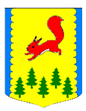 КРАСНОЯРСКИЙ КРАЙПИРОВСКИЙ МУНИЦИПАЛЬНЫЙ ОКРУГПИРОВСКИЙ ОКРУЖНОЙ СОВЕТ ДЕПУТАТОВРЕШЕНИЕО внесении изменений в решение Пировского окружного Совета депутатов от 29.12.2020 №7-51р «Об утверждении Положения об условиях и порядке предоставления муниципальному служащему права на пенсию за выслугу лет за счет средств бюджета Пировского муниципального округа»Рассмотрев заключение по результатам юридической экспертизы муниципального нормативного правового акта, на основании пункта 4 статьи 9 Закона Красноярского края от 24.04.2008 №5-1565 «Об особенностях правового регулирования муниципальной службы в Красноярском крае», руководствуясь Уставом Пировского муниципального округа, Пировский окружной Совет депутатов РЕШИЛ:1. Внести в решение Пировского окружного Совета депутатов от 29.12.2020 №7-51р «Об утверждении Положения об условиях и порядке предоставления муниципальному служащему права на пенсию за выслугу лет за счет средств бюджета Пировского муниципального округа» следующие изменения.1.1. Пункт 2 Решения после слов «решением Пировского районного Совета депутатов от 12 декабря 2008 №43-210р» дополнить словами «Об утверждении Положения о порядке назначения и выплаты пенсии за выслугу лет лицам, замещающим муниципальные должности в органах местного самоуправления Пировского района»;1.2.Пункт 5 Решения изложить в следующей редакции:«5. Решение вступает в силу после официального опубликования в районной газете «Заря».»;2. Решение вступает в силу после официального опубликования в районной газете «Заря.27.05.2021        с. Пировское     №12-128рПредседатель Пировского окружного Совета депутатов___________Г.И. Костыгина                        Глава Пировского                   муниципального округа                         ____________А.И. Евсеев             